Figure 1. Recess-Based Peer-Mediated Intervention Blank Planning Sheet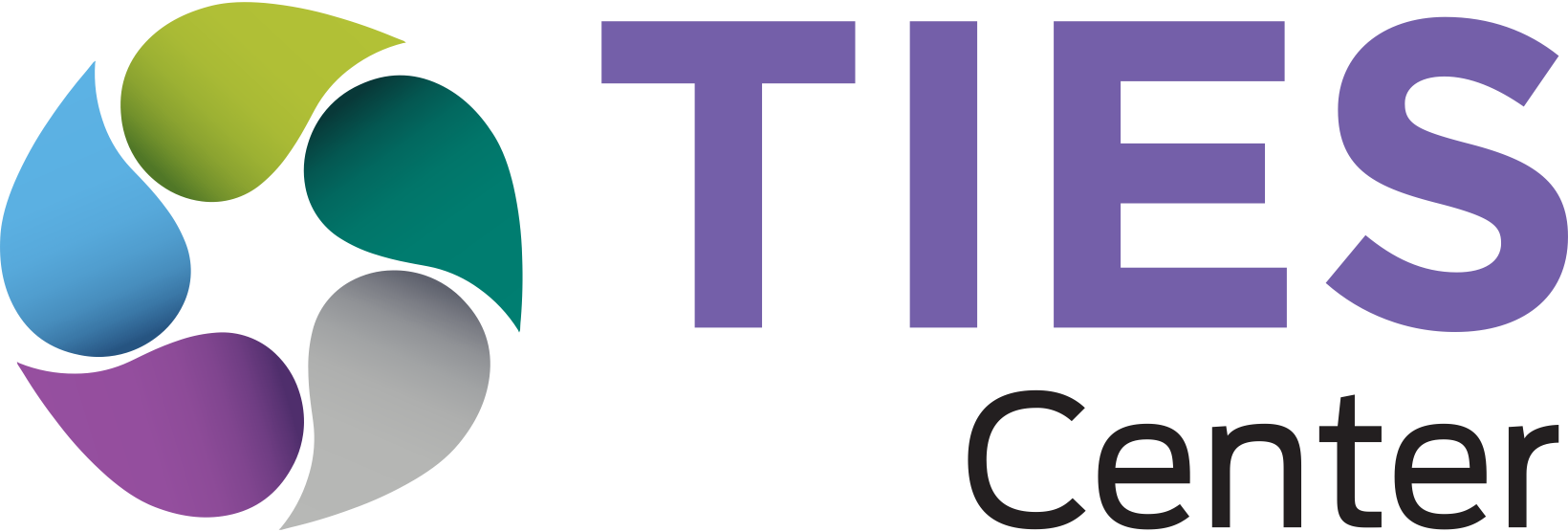 Right now [student name] is…Describe what the focus student is doing at recess right now:I think that with your help, [student name] might really enjoy…List of appropriate play activities the focus student might enjoy outdoors:List of appropriate play activities the focus student might enjoy indoors:[Student name] communicates… Describe how the student communicates:This means that when you talk with [student name], you will want to…Describe how peers should communicate with the student:There are also some other things about [student name] that might be helpful to know.List other information that peers might need to know to successfully interact with the student: